Date:__________  Name:_________________________             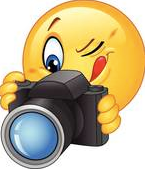                     5th	 Grade Snapshot                  Day 1 Math Goal:  I can convert between improper and mixed numbers.Directions: Write the equivalent mixed number or improper fraction.  Time:  4 minutes    					Goal: 5 or more correct. 1.  4  = ____2. = ____3. = ____4.2  = ____5.3  = ____6. = ____